Романтика Славы Зайцева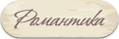 Художник, модельер, живописец, график и профессор – даже все эти профессии не смогут передать огромного таланта Вячеслава Михайловича Зайцева. Это человек, который смотрит на мир по-иному и создает «иные» шедевры. Большую часть своей творческой жизни Слава Зайцев посвятил дизайну одежды и даже стал отцом целой эпохи моды, но, как и каждый человек Вячеслав стремится расширять грани своего таланта. Результатом творческого сотрудничества торговой марки «Романтика» и мэтра моды Славы Зайцева стали неповторимые коллекции постельного белья, которые поражают своей разнообразностью, качеством и фешенебельностью. На сегодняшний день существует три коллекции постельного белья от Славы Зайцева, которые по праву можно назвать уникальными. Первая коллекция «Нежность» была создана под влиянием теплой весны, которая навеяла дизайнеру легкие и изысканные дизайны. Отличительными чертами этой серии являются легкие и нежные цвета, флористические мотивы и романтическое настроение. Такое постельное белье даже зимой будет дарить вам тепло и весеннее настроение.Вторая коллекция «Искушение» завораживает великолепными воздушными цветочными мотивами и насыщенными красками. Если вы относитесь к числу людей, которые обожают все необыкновенное и роскошное, тогда вы однозначно остановите свой выбор на комплекте именно из этой серии постельного белья.Третья коллекция «Страсть» - это круговорот линий и узоров. Именно в этой коллекции метр моды Слава Зайцев смог передать всю пышность и блеск бриллиантов, шик и неповторимость алмазов, роскошность рубинов и изумрудов. Женщины любят драгоценности, поэтому серия постельного белья «Страсть» создана для обожания ее женщинами. Главным отличием этой серии является то, что на сегодняшний день на рынке текстиля вы не найдете никаких аналогов, ведь производство «Страсти» лицензировано, поэтому выбирая комплект постельного белья из этой коллекции, вы можете быть уверены, что купили уникальный продукт. Все три коллекции уже есть в продаже и завоевали огромную популярность. Они производятся из качественной ткани «LUX Перкаль», которая является новейшим видом ткани. Она натуральная, сохраняет яркость и форму после многочисленных стирок, легко гладится и очень мягкая к телу. Торговая марка «Романтика» тщательно соблюдает все европейские стандарты при изготовлении «LUX Перкаль» и гарантирует покупателям экологичность и безопасность продукции. Постельное белье «Романтика» от Славы Зайцева станет идеальным подарком как для себя, так и для близких. Все комплекты упакованы в красивую «книжечку» с серебряным тиснением и кружевными элементами, что подчеркивает изысканность и уникальность данной продукции. Красивых снов вам от Славы Зайцева!